Publicado en Madrid el 30/09/2020 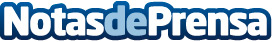 Siemens y Atos anuncian la extensión por cinco años de su alianza estratégica Siemens AG y Atos, líder mundial en transformación digital, anuncian la extensión de su acuerdo de relación con el cliente dentro de su asociación estratégica, iniciada en 2011. El acuerdo tiene como objetivo acelerar los objetivos digitales de Siemens en las áreas de modernización y digitalización de servicios, digitalización impulsada por datos, transformación en la nube y ciberseguridadDatos de contacto:Paula Espadas620 059 329 Nota de prensa publicada en: https://www.notasdeprensa.es/siemens-y-atos-anuncian-la-extension-por-cinco Categorias: Programación E-Commerce Ciberseguridad Recursos humanos Digital http://www.notasdeprensa.es